Polina BUKINA    translator – editor – proof-reader   since 2005         +33.761.232.27720 Rue des Tilleuls                                                                          www.webtradservices.com           
47180 Couthures-sur-Garonne, FRANCE	webtradservices@gmail.comLanguagesRussian – mother tongue (translation/proofreading/interpreting)French – native level (translation/proofreading/interpreting)English – intermediate (translation) Spanish – upper-intermediate (translation/interpreting)Professional ProfileLanguagesRussian – mother tongue (translation/proofreading/interpreting)French – native level (translation/proofreading/interpreting)English – intermediate (translation) Spanish – upper-intermediate (translation/interpreting)Professional ProfileLanguagesRussian – mother tongue (translation/proofreading/interpreting)French – native level (translation/proofreading/interpreting)English – intermediate (translation) Spanish – upper-intermediate (translation/interpreting)Professional ProfileLanguagesRussian – mother tongue (translation/proofreading/interpreting)French – native level (translation/proofreading/interpreting)English – intermediate (translation) Spanish – upper-intermediate (translation/interpreting)Professional ProfileExtensive experience in translation of business and economic documents (French, English, Spanish, Russian)Advanced IT skills including web-authoring and 5-year experience of web-sites localization (English-French-Spanish)Extensive experience in translation of business and economic documents (French, English, Spanish, Russian)Advanced IT skills including web-authoring and 5-year experience of web-sites localization (English-French-Spanish)Good knowledge of accounting terminology (Russian-English)Language assistant  (French, Spanish and Russian)Good knowledge of accounting terminology (Russian-English)Language assistant  (French, Spanish and Russian)SpecializationsSpecializationsSpecializationsSpecializationsMarketing (websites, advertising texts, brochures, promotional material)Marketing (websites, advertising texts, brochures, promotional material)Marketing (websites, advertising texts, brochures, promotional material)Marketing (websites, advertising texts, brochures, promotional material)IT / Computing (hardware and software user assistance material)IT / Computing (hardware and software user assistance material)IT / Computing (hardware and software user assistance material)IT / Computing (hardware and software user assistance material)Economics/Banking/Finance (tenders, licensing and certification, business plans)      Luxury goods sector (technical and advertising materials, commercial documents)Economics/Banking/Finance (tenders, licensing and certification, business plans)      Luxury goods sector (technical and advertising materials, commercial documents)Economics/Banking/Finance (tenders, licensing and certification, business plans)      Luxury goods sector (technical and advertising materials, commercial documents)Economics/Banking/Finance (tenders, licensing and certification, business plans)      Luxury goods sector (technical and advertising materials, commercial documents)Education and DiplomasEducation and DiplomasEducation and DiplomasEducation and DiplomasSpanish Language Official School of Languages
Tarragona, SPAINOfficial School of Languages
Tarragona, SPAIN2004 – 2008Certificate of Aptitude, Spanish LanguageCertificate of Aptitude, Spanish LanguageCertificate of Aptitude, Spanish LanguageCertificate of Aptitude, Spanish LanguageFrench LanguageCollège International de Cannes
Cannes, FRANCECollège International de Cannes
Cannes, FRANCE2003 – 2004 Diploma in French Studies (DELF)Diploma in French Studies (DELF)Diploma in French Studies (DELF)Diploma in French Studies (DELF)Bachelor  degree
English LanguageElectrotechnical College 
Saint-Petersburg, RUSSIAElectrotechnical College 
Saint-Petersburg, RUSSIA1998 – 2000Accounting Specialist Diploma Certificate in Technical Translation (ENGLISH ↔ RUSSIAN)Accounting Specialist Diploma Certificate in Technical Translation (ENGLISH ↔ RUSSIAN)Accounting Specialist Diploma Certificate in Technical Translation (ENGLISH ↔ RUSSIAN)Accounting Specialist Diploma Certificate in Technical Translation (ENGLISH ↔ RUSSIAN)Specialist  degreeInstitute of Trade and Economics
Saint-Petersburg, RUSSIAInstitute of Trade and Economics
Saint-Petersburg, RUSSIA2001 – 2007Specialist Diploma in Accounting & AuditSpecialist Diploma in Accounting & AuditSpecialist Diploma in Accounting & AuditSpecialist Diploma in Accounting & Audit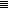 